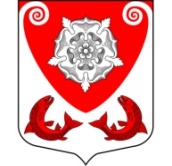 МЕСТНАЯ  АДМИНИСТРАЦИЯМО РОПШИНСКОЕ СЕЛЬСКОЕ ПОСЕЛЕНИЕМО ЛОМОНОСОВСКОГО  МУНИЦИПАЛЬНОГО РАЙОНАЛЕНИНГРАДСКОЙ ОБЛАСТИП О С Т А Н О В Л Е Н И Е№ 99от 12.02.2018 г.Об отмене постановления местной администрации МО  Ропшинское сельское поселение от 08.05.2015г. № 203 «Об утверждении административного регламента                                                                     предоставления муниципальной услуги                                                        «Утверждение схемы расположения земельного участка на кадастровом плане или кадастровой карте соответствующей территории»»В соответствии с  Федеральным законом от 25.10.2001 N 137-ФЗ  (ред. от 03.07.2016) "О введении в действие Земельного кодекса  Российской Федерации" местная администрация муниципального образования Ропшинское сельское поселение ПОСТАНОВЛЯЕТ:1. Отменить  постановление местной администрации МО Ропшинское сельское поселение от 08.05.2015г. № 203 «Об утверждении административного регламента предоставления муниципальной услуги «Утверждение схемы расположения земельного участка на кадастровом плане или кадастровой карте соответствующей территории»».2.  Настоящее Постановление вступает в силу с момента официального опубликования (обнародования) и подлежит размещению на официальном сайте муниципального образования Ропшинское сельское поселение по электронному адресу: http://официальнаяропша.рф/.3.     Контроль за исполнением настоящего постановления оставляю за собой.Глава местной администрацииМО Ропшинское сельское поселение                                        Р. М. Морозов Исп.Алексеев Д.В.88137678971